EIERWARMER BREIPATROON van Anna en ClaraMATERIALENAnna en Clara’s katoengaren met OEKO-TEX®-keurmerk (2 verschillende kleuren), ca. 20 g voor 3 kippen4 breinaalden zonder knop, maat 3,5 mmAFKORTINGENst.(n): ste(e)k(en)r: rechtav: averechtmeerd = meerderen Om 1 st te meerderen, breit u eerst een steek in de voorkant en daarna (zonder af te halen) nog een in de achterkant van dezelfde steek.2 samenbr: brei 2 steken samen nld(n): naald(en) t(n): toer(en)Zet 28 steken op op breinaalden zonder knop, en verdeel ze gelijk over de naalden(= 7 stn op elke naald). Doe een steekmarkeerder in de eerste steek van de t.Brei 4 tn in gerstekorrel (t 1: 1 r, 1 av tot einde t. T 2: 1 av, 1 r tot einde t. (d.w.z. breit eenav in een r en een r in een av steek van de vorige toer. Dat is het gerstekorrelpatroon.)Brei vervolgens 10 t in tricotsteek (r tot einde van elke t).NEK EN STAART:Toer 1: Meerd 1, 11 r, meerd 1, 1 r, meerd 1, 11 r, meerd 1, 1 r.Toer 2: Meerd 1, 1 r, 2 samenbr, 10 r, meerd 1, 1 r, meerd 1, 10 r, 2 samenbr, 1 r, meerd 1, 1r.Toer 3: Meerd 1, 2 r, 2 samenbr, 10 r, meerd 1, 1 r, meerd 1, 10 r, 2 samenbr, 2 r, meerd 1, 1 r.Toer 4: Meerd 1, 3 r, 2 samenbr, 10 r, meerd 1, 1 r, meerd 1, 10 r, 2 samenbr, 3 r, meerd 1, 1 r.Toer 5: Meerd 1, 4 r, 2 samenbr, 10 r, meerd 1, 1 r, meerd 1, 10 r, 2 samenbr, 4 r, meerd 1, 1 r.Toer 6: Meerd 1, 5 r, 2 samenbr, 10 r, meerd 1, 1 r, meerd 1, 10 r, 2 samenbr, 5 r, meerd 1, 1 r.Toer 7: Meerd 1, 6 r, 2 samenbr, 10 r, meerd 1, 1 r, meerd 1, 10 r, 2 samenbr. 7 stn afkanten.Toer 8: 8 stn afkanten, 2 samenbr, 9 r, 2 samenbr, 1 r, 2 samenbr, 9 r, 2 samenbr.De staart is nu klaar. Blijf minderen op 2 naalden voor de kop, terwijl u op de andere 2 naalden gewoon doorgaat (om de nek af te maken):T 9: 1 r, 2 samenbr, 7 r, 2 samenbr, 1 r, 2 samenbr, 7 r, 2 samenbr.T 10: 1 r, 2 samenbr, 5 r, 2 samenbr, 1 r, 2 samenbr, 5 r, 2 samenbr.T 11: 1 r, 2 samenbr, 3 r, 2 samenbr, 1 r, 2 samenbr, 3 r, 2 samenbr.T 12: 1 r, 2 samenbr, 1 r, 2 samenbr, 1 r, 2 samenbr, 1 r, 2 samenbr.Kam:Neem 4 stn over op elke naald en ga verder met de andere kleur. 2 samenbr tothet einde op naalden 1 en 2 = 4 stn. De bovenkant van de kop is nu klaar.Naald 1: 1 r, meerd 1, meerd 1, meerd 1 = 7 stnNaald 2: 1 r, meerd 3 (nu maakt u 3 steken in dezelfde steek, dooreerst een steek te maken in de voorkant, dan in de achterkant en danweer in de voorkant), 1 r, meerd 3, 1 r, meerd 3, 1 r = 13 stn.Naald 3: Afkanten.Naai de staart aan de bovenkant aan elkaar. Borduur deoogjes en het snaveltje. Werk de eindjes af.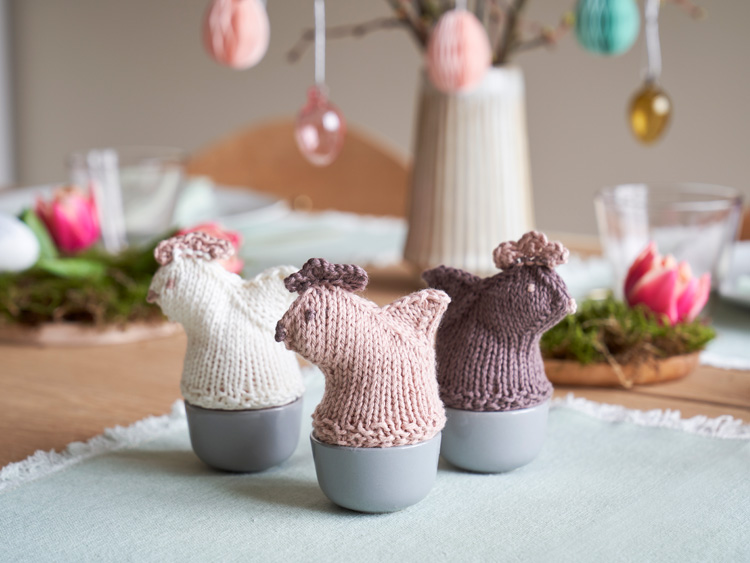 